§2-506.  Advances to perform covenants of consumer1.   If the agreement with respect to a consumer credit transaction contains covenants by the consumer to perform certain duties pertaining to insuring or preserving collateral and the creditor pursuant to the agreement pays for performance of the duties on behalf of the consumer, he may add the amounts paid to the debt. Within a reasonable time after advancing any sums, he shall state to the consumer in writing the amount of the sums advanced, any charges with respect to this amount, and any revised payment schedule and, if the duties of the consumer performed by the creditor pertain to insurance, a brief description of the insurance paid for by the creditor including the type and amount of coverages. No further information need be given.[PL 1987, c. 129, §52 (AMD).]2.   A finance charge may be made for sums advanced pursuant to subsection 1 at a rate not exceeding the rate stated to the consumer pursuant to law in a disclosure statement, except that with respect to open-end credit the amount of the advance may be added to the unpaid balance of the debt and the creditor may make a finance charge not exceeding that permitted by the appropriate provisions on finance charge for consumer credit sales pursuant to open-end credit, section 2‑202, or for consumer loans, section 2‑402, whichever is appropriate.[PL 1987, c. 129, §53 (AMD).]3.   This section does not apply to consumer leases.[PL 1973, c. 762, §1 (NEW).]SECTION HISTORYPL 1973, c. 762, §1 (NEW). PL 1987, c. 129, §§52,53 (AMD). The State of Maine claims a copyright in its codified statutes. If you intend to republish this material, we require that you include the following disclaimer in your publication:All copyrights and other rights to statutory text are reserved by the State of Maine. The text included in this publication reflects changes made through the First Regular and First Special Session of the 131st Maine Legislature and is current through November 1. 2023
                    . The text is subject to change without notice. It is a version that has not been officially certified by the Secretary of State. Refer to the Maine Revised Statutes Annotated and supplements for certified text.
                The Office of the Revisor of Statutes also requests that you send us one copy of any statutory publication you may produce. Our goal is not to restrict publishing activity, but to keep track of who is publishing what, to identify any needless duplication and to preserve the State's copyright rights.PLEASE NOTE: The Revisor's Office cannot perform research for or provide legal advice or interpretation of Maine law to the public. If you need legal assistance, please contact a qualified attorney.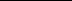 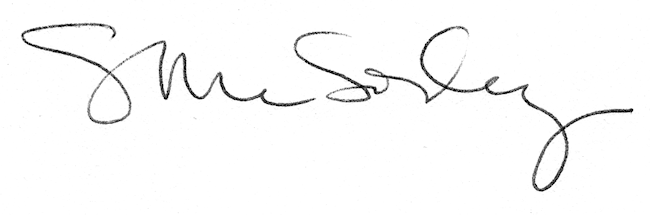 